Fiche étudianteThématique : TourismeAuteur : Andrea AUQUILLAPublic : Les étudiants professionnels du tourisme.	Niveau CECR : A1 Durée : 4heuresÉtape –DÉCLENCHEUR  Observez la photo et, à l’aide des mots proposés, faites une brève description de ce site.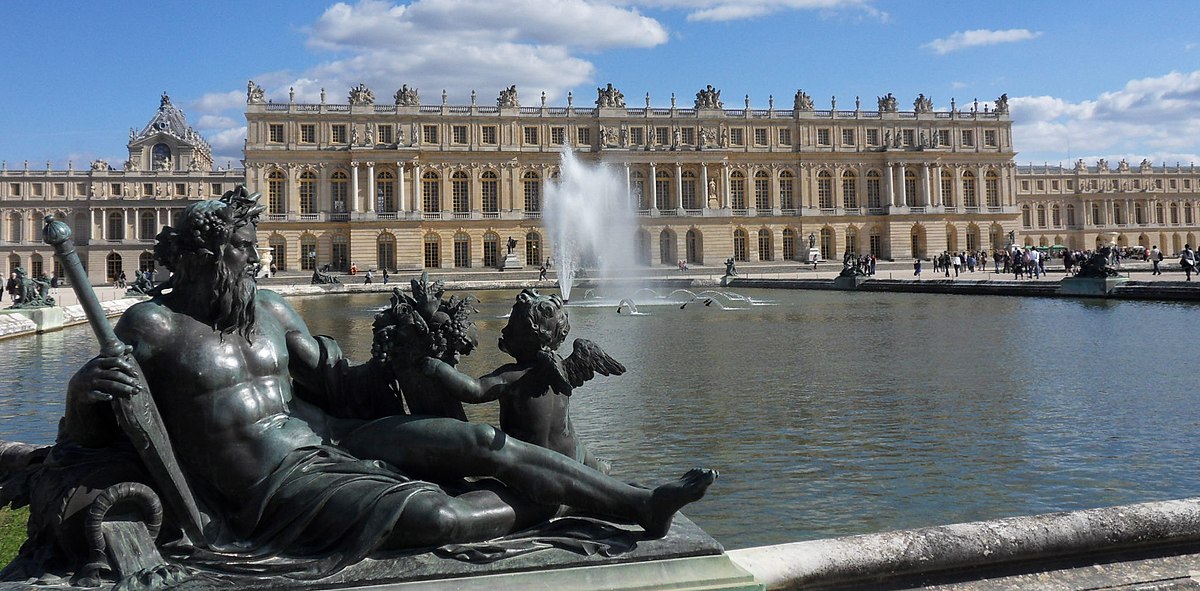 Particularités du palais.  Premier visionnement : La Galerie de l’histoireActivité 1- Regardez la vidéo pour la première fois et répondez aux questions.Activité 2 – Compléter le tableau suivant. Vrai ou Faux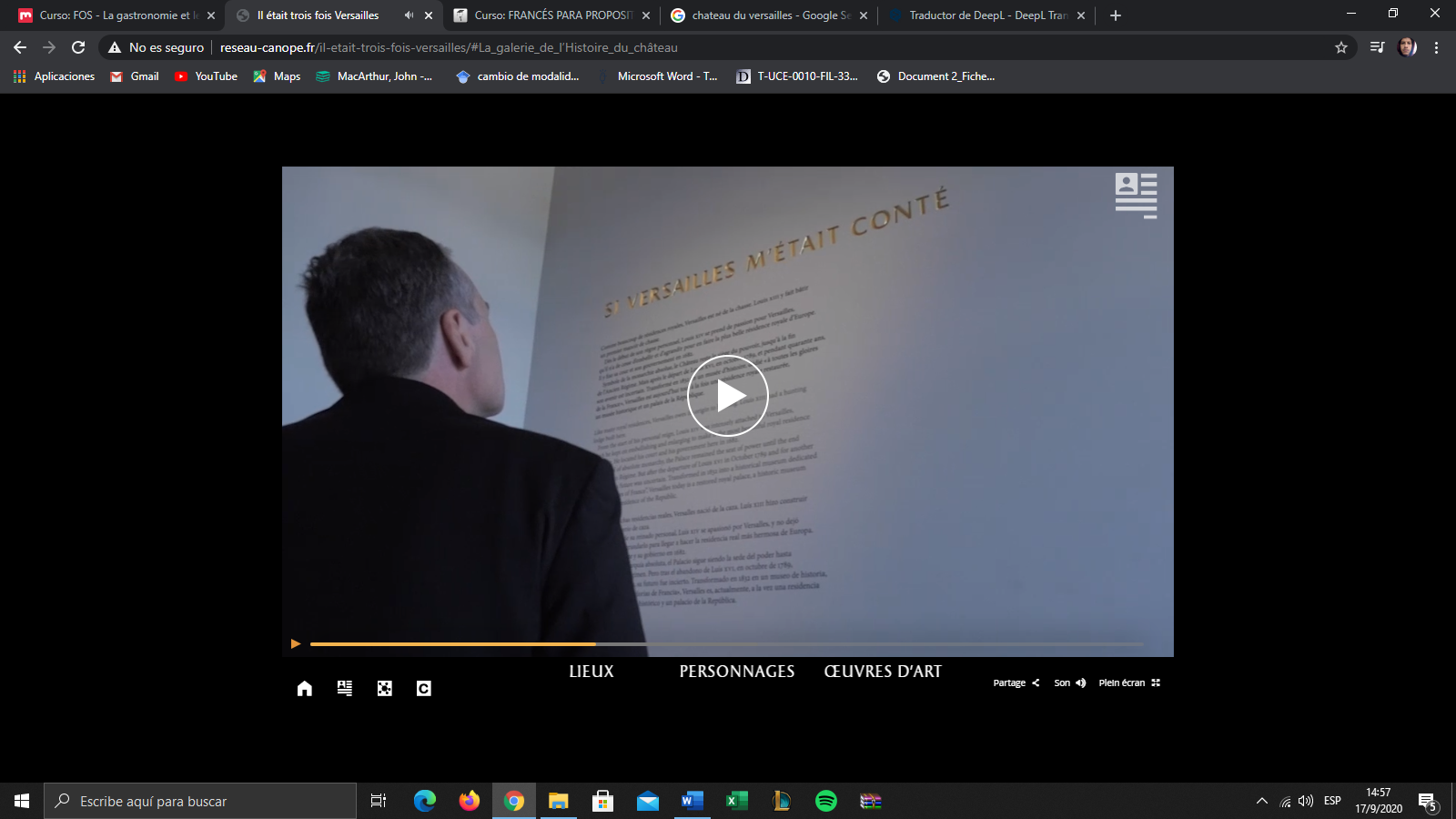 Les particularités de la galerie. Deuxième visionnement : La Galerie de l’histoireActivité 1- Notez les événements qui se déroulent actuellement dans le château.Activité 2 - Notez les œuvres qui peuvent être vues dans le château. Production autonome. Troisième visionnement. La Galerie de l’histoire.Activité 1 - Regardez la vidéo pour la troisième fois et notez dans vos propres mots l'exposition de la galerie de Versailles en suivant l'ordre de la vidéo. (100-150 mots)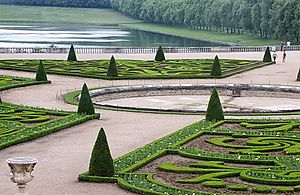 Nombre de mots Grille d’évaluationDéclarationsChoisissez la bonne réponseChoisissez la bonne réponseCombien de pièces possède le château de Versailles11            16Qui a créé le château ?                                 Louis XIV               Charles XIV                                                                                                          Quand le château a été construit 18371937DéclarationVraiFauxLa première partie de la galerie montre une carte qui explique le thème et la chronologie du château.Le château n'a pas été remodelé depuis sa construction.Le château est une résidence royale de Louis XIII à Louis XVI.Le traité de Versailles a été signé en 1999.Aujourd'hui, le château ne peut être visité que par la royauté et les dirigeants politiques.Le château est un lieu de :Festivals.Les œuvresSculptureModèlesDEGRÉ DE MAÎTRISE DES COMPÉTENCES LINGUISTIQUESNiveau 1Niveau 2Niveau 3Maîtrise du lexique de la construction (matériaux, corps de métier et savoir-faire)InsuffisantSatisfaisantTrès satisfaisantMaîtrise des temps de conjugaison (raconter au passé, expliquer au présent)InsuffisantSatisfaisantTrès satisfaisantMaîtrise des procédés de mise en reliefInsuffisantSatisfaisantTrès satisfaisant